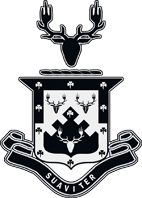 SAFARI CHECKLISTClothing Washing is done daily – don’t overpackWarm jacket for evenings and mornings.3 sets hunting clothes Khaki, Camo or Olive green 1 pair good walking shoes1 pr sneakers5 pr socks5 pr underwear2 warm sweatshirts 2 pr jeans or casual pants3 cotton shirts1 hat with brim.1 pr gloves (winter)Firearms1 or 2 Rifles. Min caliber for plains game 270.Min 375 H&H for dangerous game.± 50 rnds. per rifle (good construction bullet.)Solid bullets for dangerous game.Lockable hard gun case.Ammo cannot be packed with guns. Pack separate in lockable case in clothing bag.Ammo holder (belt or on rifle.)Earplugs for zeroingCamerasCamera of choiceExtra batteriesCarry caseExtra batteries & charger Miscellaneous1 pr sunglasses1 tube sun block +20 or higher1 small flashlight (extra batteries)Binoculars (small or Med) (optional)Insect repellent (cream)DocumentationAirline tickets – hotel registration if requiredValid Passport (visa if needed)Gun registration – US customs formWallet – Credit cards – cashIt is recommended that you provide for your own travel insurance, covering personal accident, medical expenses and baggageContact P.H. before trip with flight information (arrival & departure dates and time, and also flight numbers)
Make P.H. aware of any medical conditions or special needs.
Make P.H. aware if allergic to any food or beverages.MedicinesSmall first aid kit to include:Lip balm, ambesol (toothache), eye drops, aspirin, Tylenol, first aid cream, Motion sickness medicine, diarrhea tablets and Band-AidsMalaria pills ( if needed)Prescription medicine (take extra)Antibiotics (consult doctor)Recommend doctor & dentist 1-month prior to visitEyeglasses (2 pair with cases)ToiletriesComb, toothbrush & toothpasteShave cream, razorNail clippersDeodorant, shampoo, QtipsPersonal itemsExtra’sCandy, cigarettes Any special liquor can be purchased at Duty Free shop at airportTake note: Most African countries have 220 Volt power. Do not try and operate 110 Volt apparatus on this power. Ask P.H. if 110 Volt transformers are available or take a converter with dual 110\225 voltsCurrencyThe US dollar cannot be used in South Africa if you are travelling. Guests can pay with a credit card at Southern Cross SafarisWhen is the best time of the year to hunt?The hunting seasons in Africa vary from country to country. In South Africa we have no fixed season and hunting can be done at any time of the year. February is very hot and our coldest month is July and August which is mild for most visitors. From September to April temperatures are warm to hot.Rifle CalibresIt is recommended that for plains game a 30 calibre and for any of your dangerous game hunts the minimum requirement by law is 375. Alternatively hiring guns from Southern Cross is available.Firearms and AmmunitionTwo Rifles and one Shotgun are allowed by law into the country. Therefore, the suggestedcalibres from .300 and.375 and larger for big game. One shotgun of any gauge.It must be borne in mind that only 100 rounds per firearm may be brought into the country.For the smaller calibres, only soft-nose ammunition. For the larger calibres half the amount in softs and the other half in solids.Non HuntersSouthern Cross welcomes non hunters on safari. In your short 10 day stay make the most of our remote, private and tranquil location. Join the hunt for the morning or afternoon and enjoy some fresh air, South African sunshine and animal sighting with plenty of photographic opportunities. (see our species listing) The lodge provides a quiet retreat to restore and relax. Spend the day around our pool area sipping on a cocktail, or retreat under the dabbled light pool bed with a book. Get spinning in our small gym or catch-up on your laptop in our coffee bar or the terrace while soaking in the quiet and bush sounds. During our chilly winter the fire place provides a relaxed warm spot to enjoy some self-time. If you would like to see the Big 5 we would suggest a stop at Addo Elephant Park or Scotia near Port Elizabeth. Guests usually include this opportunity 1.5 days before departure date.MedicalSouth Africa has a well-developed healthcare system. There are public hospitals throughout South Africa, but as in many other countries, you’ll probably get quicker care at a private hospital. Be sure to top up on medical insurance before leaving home. Well-qualified doctors, dentists and other specialists can be found in the main centres.MalariaThere is no malaria in the Eastern Cape.We recommend packing the following:Complete all Import Permit information required for Customs.Arrange for support assistance to ensure speedy clearance of weapons.Use a tough gun case and consider a soft gun bag if you have space.Hunting pants that won’t tear easily, long sleeve shirt for sun and protection from thorn trees and a good pair of hunting shoes with ankle support for our rockier areas.Comfortable track shoes and sandals to wear around the lodge.Summer: Swimming costume/bathing suits, sun block, sun hat, sunglasses and lip balm. Winter bring gloves, a warm hat and under armour.Camera and video camera, binoculars, spare memory cards and charging equipment. The use of drones is strictly prohibited unless by prior arrangement.All of our lodge is located in a remote area and therefore guests should remember to bring an extra pair of correction glasses, contact lens solution and an extra set of contact lenses (if required) as well as a sufficient supply of any prescription medication. TemperaturesSpring: Sept – Nov	18°C / 64°F	30°C / 86°FSummer: Dec – Feb	23°C / 73°F	35°C / 95°FAutumn: Mar – May	10°C / 50°F	26°C / 79°FWinter: Jun – Aug	0°C / 32°F	22°C / 72°F